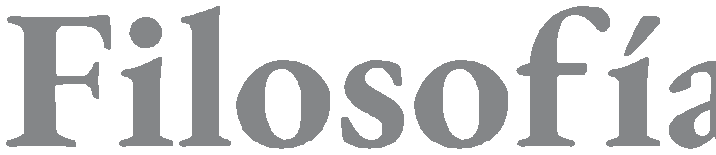 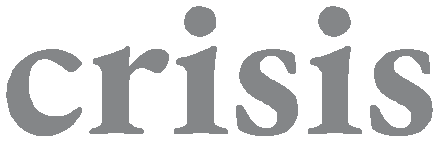 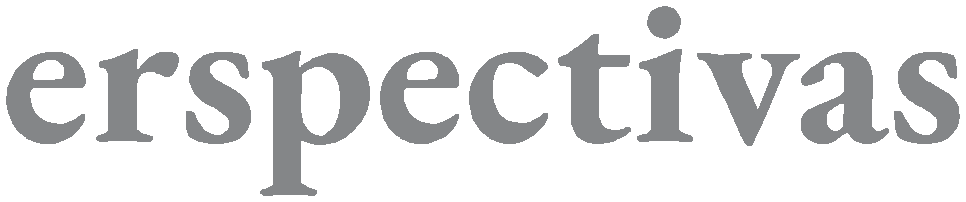 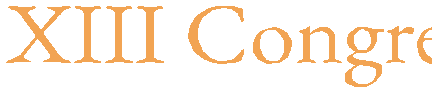 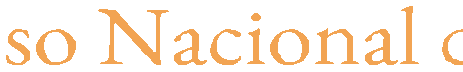 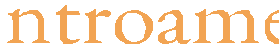 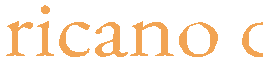 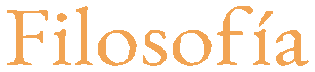 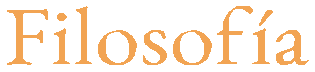 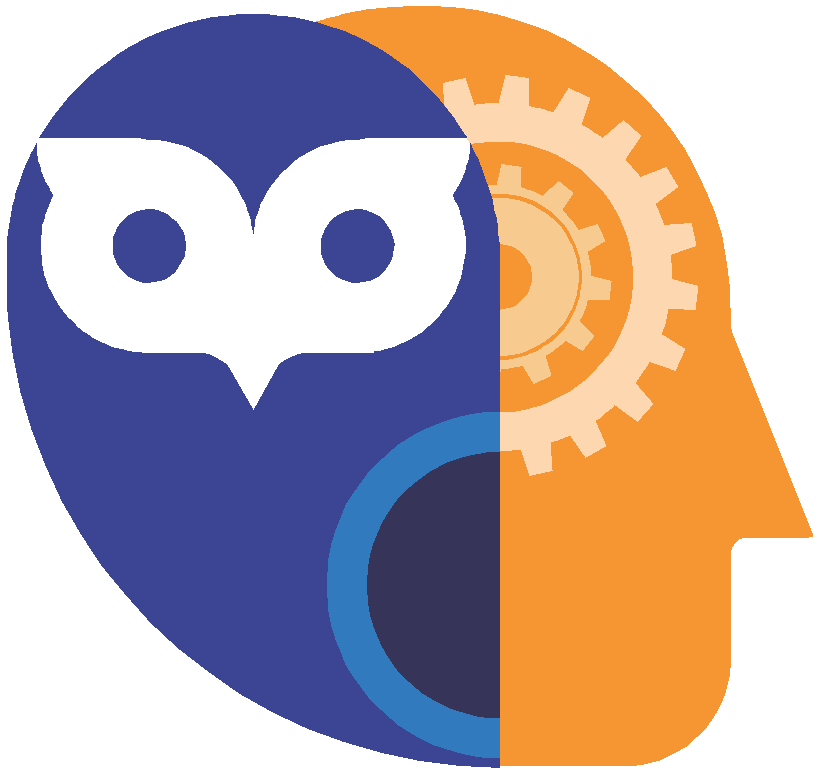 EF  Escuelade     EEGFilosofíaEscuela de                      SF P  Sección deEstudios Generales                      Filosofía y Pensamiento~ACOFI.~&N=A--H-®Tecnológi_co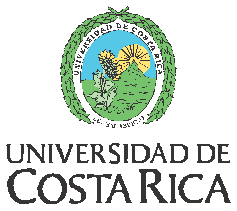 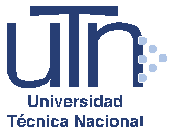 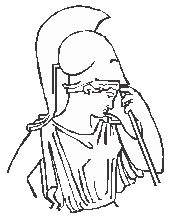 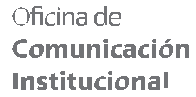 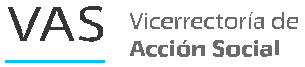 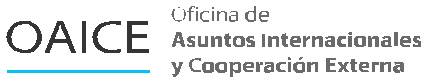 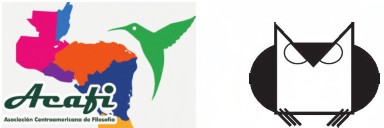 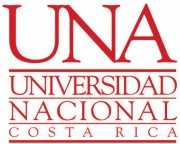 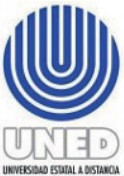 de Costa Rica~scuela     ~eFILOSOFIAAcademiaCostarricensede FILOSOFIA~~ColyproSEMINARIO~SOCIEDAD   -~-~~oet   CoNQCIMIENTOY   ÜIVERSIDADCULTURALXIII Congreso Centroamericano de Filosofía IV Congreso Nacional de Filosofía Filosofía: crisis y perspectivasUniversidad de Costa RicaEdificio de Escuela de Estudios Generales, SedeRodrigo Facio15, 16 y 17 de noviembre de 2023JustificaciónEn  esta   oportunidad  el  XIII   Congreso   Centroamericano de Filoso-fía coincidió con la propuesta de realizar un IV Congreso Nacional   de    Filosofía,   bajo    el   tema    Filosofía:   crisis   y perspectivas;  para  los días 15, 16 y 17 de noviembre  de 2023, en la Universidad Costa Rica. El tema de ambos congresos  tiene como punto de partida la reflexión  que  generó   la crisis por  la pandemia  del  COVD-19, específicamente, sobre  cómo  las condiciones   de   la  pandemia  han   modificado   los  temas   y maneras de hacer filosofía en tiempos de crisis.Otros asunto  que nos convoca es la situación económica  global y sus  repercusiones  en  el  desarrollo  y  la  pobreza.  De  igual forma, interesa  la irrupción de nuevas  tecnologías  y la relación con los procesos  democráticos.  Otros temas  corresponden con la  crisis generada por  el  cambio  climático, las luchas  por  la inclusión de una diversidad de grupos, los problemas  de la migración,  y los derechos  humanos   entorno a  la guerra  y la paz. Se trata  de un reflexión de  la filosofía en  el contexto  de la  crisis,  para   fiar  la  mirada   en   las  contribuciones  y  las perspectivas  que  la filosofía puede generar entorno a ellas.Objetivo general:Propiciar  un   espacio   de   diálogo   desde   las  distintas   áreas discipli-narias  de  la  filosofía, así  como   de  otras   disciplinas afines  que  estimulen  la reflexión crítica, el intercambio  de experiencias  y la actualización   profesional   por  medio   de  la organización   de   un  Congreso  Nacional  e  Internacional   que analice  la  situación   y  la  perspectiva  de  la filosofía ante  las diversas crisis que vive la huma-nidad.Objetivos específicos:••	Posibilitar la reflexión crítica e interdisciplinaria en torno a un conjunto de problemas consustanciales a la condición del ser humano en el mundo contemporáneo.•	Contribuir al fortalecimiento de la docencia y la investigación de  los(as) profesionales  y estudiantes  centroamericanos y costarricenses  por medio del debate de las condiciones  del desarrollo de la filosofía y elaborando planes de acción regio- nales y nacionales.•	Facilitar el intercambio  de opiniones, experiencias e investiga- ciones entre  docentes y estudiantes de  losofía  de la región centroamericana y Costa Rica por medio de la presentación de ponencias, conferencias y la convivencia para que se desarrollen.•	Divulgar la producción   losó ca centroamericana y de Costa Rica por medio de la presentación de ponencias, conferencias y mesas redondas, a través de la divulgación de la actividad y la publicación de las ponencias del congreso.Temas del Congreso:•	Enseñanza, profesionalización y metodología de la investiga- ción en  losofía•      Filosofía  para niños(as), adolescentes y adultos(as) mayores•      Filosofía,  género y diversidad sexual•	Política, democracia, derechos  humanos  y poblaciones  vulne- rables•       Desarrollo, ciencia, tecnología e innovación ante las crisis•	Filosofía,  con ictos y crisis: pandemia, cambio climático y econó- mica•       Lógica y argumentación en ciencia y formación cívica•      Ética y losofía de las tecnologías disruptivas•       Nuevas tendencias y perspectivas de la losofía•       Epistemología, historia y losofía de la ciencia•       Tradiciones e historia de la losofía•       La metafísica, estética y losofía del arte en el contexto actual•	Filosofía  latinoamericana, descolonialidad, pensamiento crítico e indígenaComité organizador•      Dr. Álvaro Carvajal Villaplana. Escuela de Estudios Generales.Asociación Costarricense de Filosofía (ACOFI). Cooardinador.•      Dra. Dina Espinosa Brilla. Escuela de Estudios Generales, UCR•      Dr. Eval Araya Vega. Universidad de Costa Rica. AcadémicaCostarricense de Filosofía (ACF)•      Dr. Álvaro Zamora Castro. Círculo de Cartago.Comité cientí  co•      Dr. Álvaro Carvajal Villaplana. Escuela de Estudios Generales(UCR), ACOFI. Costa Rica. Costa Rica.•      Dra. Dina Espinosa Brilla. Escuela de Estudios Generales(UCR). Costa Rica.•      Dra. Jacqueline García Fallas. Universidad de Costa Rica(UCR). Costa Rica.•       Máster Johana Garay Becerra. Universidad de Panamá.Panamá•	Dr. Julio Minaya Santos. Universidad Autónoma de Santo Domingo, Asociación Dominicana de Filosofía (ADOFIL). República Dominicana.•       Dr. Abdiel Rodríguez Reyes. Universidad de Panamá, ACAFI.Panamá.Organizadores:•       Sección de Filosofía y Pensamiento. Escuela de EstudiosGenerales (UCR).•       Asociación Costarricense de Filosofía (COFI).•       Académica Costarricense de Filosofía (ACF).•      Círculo  de Cartago.•       Asociación Centroamericana de Filosofía (ACOFI).Colaboradores:•       Escuela de Filosofía. Universidad de Costa Rica.•       Escuela de Filosofía. Universidad Nacional.•       Escuela de Ciencias Sociales. Instituto Tecnológico de CostaRica.•       Escuela de Ciencias de la Educación. Universidad Estatal aDistancia (UNED-Costa Rica).•       Universidad Técnica Nacional.•       Departamento de Filosofía. Universidad Autónoma deHonduras.•	Programa Universitario de Estudios de la Diversidad Cultural y la Interculturalidad. Universidad Nacional Autónoma de México.•       Colegio de Licenciados y Profesores (COLYPRO).Contacto e información:Página electrónica: http://www.congresohumanismo.ucr.ac.crFacebook: Escuela de Estudios Generales UCR Yotube: Escuela de Estudios Generales UCRCorreo electrónico: CONGRESOHUMANISMO.EG@ucr.ac.crApoyo institucionalVicerectoría de Acción Social (VAS).O cina de Asuntos Internacionales y Cooperación Externa(OAICE).Oficina de Comunicación e Información (OCI).Ubicación:Edificio Escuela de Estudios Generales, Universidad de CostaRica, San Pedro de Montes de Oca, San José, Costa Rica. Diagramación e imágenes: Jorge Carvajal. OCI.Miércoles 15 de noviembreMañanaMiércoles 15 de noviembreTarde13:00 - 14:45h      AuditorioEEGPresencial       Mesa 1. Mesa redonda: Independencia y neocolonialismo en Centroamérica y el Caribe: legados de Eugenio María de Hostos, Ramón Emeterio Betances, Pedro Francisco Bonó y Ricaurte Soler.•     Modera: Dina Espinosa Brilla. Universidad de Costa Rica.•	Pensamiento y acción anticolonialista e independentista de los puertorriqueños. Ramón Emeterio Betances y Eugenio María de Hostos. Carlos Rojas Osorio. Universidad de Puerto Rico (Puerto Rico).•	Pedro Francisco Bonó: rol de emancipador político e intelectual y de “pensador de la sospecha” en República Dominicana. Julio Minaya Santos. Universidad Autónoma de Santo Domingo (República Dominicana).•     Neocolonialismo y antiimperialismo en Ricaurte Soler.Abdiel Rodríguez Reyes. Universidad de Panamá (Panamá).Miércoles 15 de noviembreTarde13:00 - 14:45h      Sala deProfesoreAula 002EEGSalaMultiusossPresencialPresencialMixtoMesa 2. Desarrollo, ciencia, tecnología e innovación ante las crisis.•     Modera: Hernán Mora Calvo. Universidad de Costa Rica.•     Fundamentación  losó ca del desarrollo humano.Francisco Antonio Márquez Guevara. Universidad deSan Carlos de Guatemala (Guatemala).•     Geomática Social y Criminal de Costa Rica. MauricioSoto Araya. Universidad Estatal a Distancia (Costa Rica).•	El humanismo evolutivo de Julián Huxley como concep-ción filosófica de la UNESCO: Alcances y limitaciones. Jerry Espinoza Rivera. Universidad de Costa Rica (Costa Rica).•	Sobre el Desarrollo Humano: Naturaleza, espacios, negaciones. Mario René Coto Duron. Universidad Nacional Autónoma de Honduras (Honduras).Mesa 3. Presentación de libro Pedagogía. Formación del pensamiento pedagógico contemporáneo. EUNED. 2021. Cátedra Filosofía de la Educación, Escuela de Ciencias de la Educación de la Universidad Estatal a Distancia (UNED, Costa Rica).•     Modera: Andrés Solano-Fallas. Universidad Estatal aDistancia (Costa Rica).•     Mauricio Cristhian Portillo-Torres. Universidad Estatal aDistancia (Costa Rica).•     Omar Josué Ureña-Soto. Universidad Estatal a Distancia(Costa Rica).•     Benjamín Campos-Chavarría. Universidad Estatal aDistancia (Costa Rica).Mesa 4. Simposio de fenomenología sobre la crisis enAmérica Latina•     Modera: Luis Arturo Martínez Vásquez. Universidad de       Costa Rica. 	•	El agotamiento del cogito: las claves sartrianas para pensar un campo trascendental sin sujeto. Alejandra Merino Mora. Universidad de Costa Rica, Institut Polyte- chnique de Paris (Francia).•	Los migrantes y la crisis de la humanidad en América Latina. Germán Vargas Guillén. Universidad Pedagógica Nacional (Colombia).•	Alienación y fenomenología. Horacio Mario Ramón Banega. Facultad de Filosofía y Letras, UBAM UNQuil- men, UNLitoral (Argentina).Miércoles 15 de noviembreTarde13:00 - 14:45hAntiguoDecanatoVirtualSección 5. Simposio: Los pueblos indígenas y la  losofía. Investigaciones en torno a la  gura del indígena•     Modera: Gina Torres Calderón. Universidad de Costa Rica.•	“Indígena”: homogeneización de la pluriculturalidad en las políticas públicas mexicanas. Silvana Citlalli Torres Campoy. Facultad de Ciencias Políticas y Sociales, Universidad Nacional Autónoma de México (México).•	El concepto de hombre maya: una aproximación fenomenoló- gica al Popol Vuh. Lucero González Suárez. Universidad La Salle (México).•	El lugar del indio en el liberalismo legalista de José María Luis Mora. Eratóstenes Flores Torres. Facultad de Filosofía y Letras, Universidad Nacional Autónoma de México (México).•	Un diálogo contemporáneo con el México Imaginario. Rogelio Laguna. Programa Universitario de Estudios de la Diversidad Cultural y la Interculturalidad. Bon l Batalla y el México Profun- do. Universidad Nacional Autónoma de México (México).•	Re  exiones en torno a la publicación de 1910 “Proceso inquisi- torial de Don Carlos Chichimecatecutli, cacique de Texcoco de1539”. El papel fundamental de la oposición indígena en el siglo XVI, bastión de la identidad mexicana de los siglos XX y XXI. Elisa de la Peña Ponce de León. Facultad de Filosofía y Letras, Universidad Nacional Autónoma de México (México).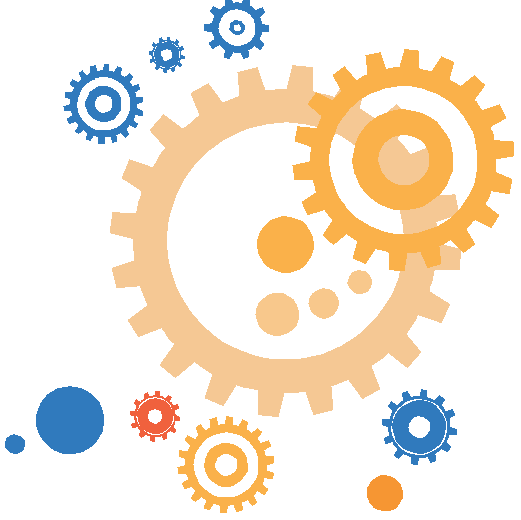 •     Modera: Randall Jiménez Retana. Universidad de•	CLaosutnaióRnicad.e la historia y de la losofía de la ciencia como herramienta didáctica para otras disciplinas. Gabriel Delgado Toral y Ana Sayra Romero Hernández. Facultad de Economía, Universidad Nacional Autónoma de México e Instituto de Educación Media Superior de la Ciudad de México (México).•	La losofía despertada: La escuela como base de la re exión crítica para la ciudadanía actual. Julio César Gabaldón. Univer- sidad de los Andes (Venezuela).•	El debate entre Lévinas y Badiou. Un comentario sobre Anna Strhan, Levinas, Subjectivity, Education. Towards an Ethics of Radical Responsibility. José Alberto Vázquez Arellana. Universi- dad Michoacana de San Nicolás de Hidalgo (México).•	Educar para la excelencia: valores como cimiento en tiempos de crisis axiológica. Nicolás Matías Fuentes Valdebenito. Universidad Católica de la Santísima Concepción (Chile). "15:00 - 16:45h      SalaMultiusosSala deProfesoresVirtualVirtualMesa 8. Simposio de fenomenología sobre la crisis enAmérica Latina.•     Modera: María Fernanda Quirós Moya. Universidad deCosta Rica.•	El ideal de claridad en los proyectos  filosóficos  de Frege y Husserl. Franco César Puricelli. Universidad Nacional de Córdoba (Argentina).•	Sentidos  de la crisis en la política. Byron Hernán Giral Ospina. Universidad Pedagógica Nacional Enrique Muñoz Pérez (Chile).•	El proyecto  socrático-platónico del cuidado del alma como método de formación a partir de la lectura de Jan Patočka. Santiago  Andrés Duque Cano. Universi-dad Pedagógica Nacional (Colombia).•     Cuerpo y enseñanza. Didáctica fenomenológica de la filosofía. ElsaSiu La nzas. Univerisdad de Costa Rica (Costa RIca).Mesfa9. Simposio: Los pueblos  indígenas y la filosofía. aDisqusiciones ilosóficas  desde  los pueblos  originarios.•     Modera: Bernardo Castillo Gaitán. Universidad deCosta Rica.•	Sobre identidad  y pueblos  originarios: Un acerca- miento conceptual. Adrián Arrieta. Facultad deFilosofía y Letras, Universidad Nacional Autónoma de México (México).•     Diversidad cultural e interacciones complejas.Mónica Gómez Salazar. Facultad de Filosofía y Letras, Universidad Nacional Autónoma de México (México).•     Pluralismo epistémico, pluralismo terapéutico yrazonabilidad Tzeltal. José Ramón Orrantia Cavazos. Facultad de Química, Universidad Nacional Autóno- ma de México (México).•	Recuento de algunas apropiaciones del conocimien- to durante la COVID-19. Ricardo Tránsito Santos.Seminario de Sociedad  del Conocimiento y Diversi- dad Cultural, Universidad Nacional Autónoma de México (México).08:00 - 09:45hMesas de trabajoAuditorioEEGSala de profesoresSala 1Biblioteca Carlos MongeAlfaroPresencialPresencialMixtaMesa 10. Enseñanza, profesionalización y metodología de la investigación en  losofía.•     Modera: Elsa Siu Lanzas. Universidad de Costa Rica.•     Un aporte schopenhaueriano para la enseñanza de la losofía en Costa Rica. James Dinarte Arias. Universi- dad de Costa Rica (Costa Rica).•	Aprender  losofía y/o aprender a  losofar: implicacio- nes  losó cas y pedagógicas. Ángelo Antonio Moreno León. Universidad Nacional Autónoma de Honduras (Honduras).•	Construcción colectiva del pensamiento losó  co con sentido: una experiencia metódica  de la enseñanza de la  losofía a través de la revista colectiva digital “Ensayística”. Juan Carlos Hernández Díaz. Universidad Rafael Landívar (Guatemala).•	Filosofando desde  lo cotidiano: El diario  losó co como herramienta didáctica en la enseñanza media de losofía para adultos. Berenice Mora Benavides. Ministerio de Educación Pública (Costa Rica).Reunión de la Junta Directiva de la AsociaciónCentroamericana de Filosofía (ACAFI).Mesa 11. Desarrollo, ciencia, tecnología e innovación ante las crisis.•     Modera: Álvaro Zamora Castro. Círculo de Cartago. 	•	Dilemas de la Humanidad Contemporánea. Leonel Eduardo Padilla Menéndez. Universidad de San Carlos de Guatemala (Guatemala).•	La anatomía humana, su limitación técnica y su alcan- ce tecnológico. Juan Gabriel Alfaro Molina. Escuela de Estudios Generales, Universidad de Costa Rica (Costa Rica).•	Tres deliberaciones sobre la experiencia estética en el arte y la ciencia. Andrea Calvo Díaz. Universidad de Costa Rica (Costa Rica).•	Proyecto de investigación: Agencialidad animal y transformación sustantiva de la conservación y manejo de fauna silvestre. Joseph Roberto Camacho Chacón. Universidad de Costa Rica (Costa Rica).08:00 - 09:45hAula 002EEGVirtualMesa 12. Simposio: Los pueblos indígenas y la  losofía. Ciencia, salud y alimentación en los pueblos indígenas de México y Mesoamérica.•     Modera: Laura Sánchez Porras. Universidad de Costa Rica.•	Hacia un modelo de comunicación de la ciencia y la salud en sociedades interculturales: El caso de la Diabetes Mellitus tipo 2 en México. Ana Laura González Zambrano. Facultad de Filosofía y Letras, Universidad Nacional Autó- noma de México (México).•	Quelites: implicaciones ontológicas de una categoría alimentaria de los pueblos originarios de Mesoamérica. Aldo Federico Palafox Hernández. Facultad de Filosofía yLetras, Universidad Nacional Autónoma de México (México).•     El maíz en el pensamiento de los pueblos originarios.Catalina Aída García Espinosa de los Monteros. EscuelaNormal Superior de México (México).•	Embriaguez divina y profana: el consumo de octli (pulque) en el contexto mexica. Luis Ángel Gutiérrez Gutiérrez. Facultad de Filosofía y Letras, Universidad Nacional Autó- noma de México (México).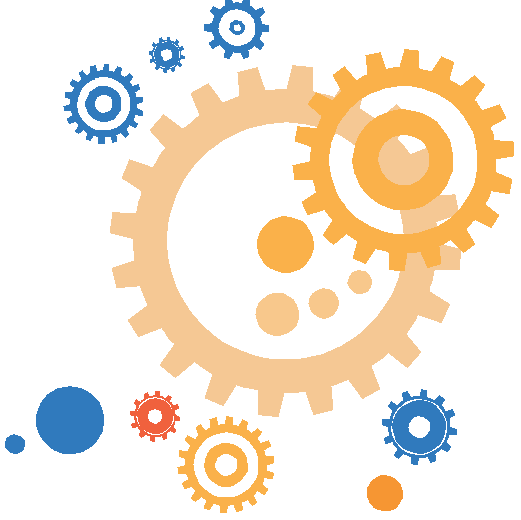 •     Estética de la violencia. Francisco Márquez Osuna.Universidad Iberoamericana, Ciudad de México (México).•	Estética orteguiana y aristotélica en el realismo literario de la novela: Guerra mortal de los sentidos de Roberto Castillo. Juan Francisco López Cruz. Universidad Nacio- nal Autónoma de Honduras (Honduras).•	El arte como práctica de la  losofía. Una mirada a las pinturas de Tomás Sánchez desde la poesía de Elsa Cross , a partir de Pierre Hadot y Hans-Georg Gadamer. Erika Selene Pérez Vázquez. Universidad Autónoma de la Ciudad de México (México).•	Escenas de México: violencia y resistencia. Karla Portela Ramírez y María Isabel Cabrera Manuel. Investigadora independiente y Universidad Autónoma de Aguasca- lientes (México).Jueves 16 de noviembreMañana10:00 - 11:45h      Sala deProfesoresSala 1BibliotecaCarlos Monge AlfaroVirtualVirtualMesa 14. Filosofía latinoamericana, decolonialidad, pensa- miento crítico e indígena•     Modera: Elsa Siu Lanzas. Universidad de Costa Rica.•	En torno a la dimensión losó  ca del pensamiento de Armando Hart. Rasgos generales. Yenisey López Cruz; Lidice Duany Destrade. Universidad de Oriente (Cuba).•	Martí, el apóstol de Mañach, algunas valoraciones un siglo después. Maximiliano Fco. Trujillo Lemes Universi- dad de La Habana (Cuba).•     Maíz y TMEC. Catalina García Espinosa de los Monteros.Universidad Nacional Autónoma de México (México).•     El pensamiento y la praxis universitaria en la obra delDr. Alejandro Dagoberto Marroquín: Una apreciación losó ca, Ricardo Adalberto Ortez Canales. Universidad de El Salvador (El Salvador).Mesa 15. Filosofía para niños (as), adolescentes y adultos(as) mayores.•     Modera: Randall Carrera Umaña. Universidad de Costa       Rica 	•     Filosofía con niños y niñas en la biblioteca pública.María Fernanda Cadena Castrillón. Universidad DistritalFrancisco José de Caldas (Colombia).•	La función pedagógica de la estética, desde la experien- cia de encuentro, para tiempos modernos. EmilioMartin Paz Panana. Universidad San José de Costa Rica; Universidad Católica Sedes Sapientiae de Perú; CEDP El Buen Pastor de Perú (Perú).•	Fenomenología psicológica y el problema de la vida simbólica. Juan David Flórez Meléndez. Universidad Industrial de Santander (Colombia).•     La  losofía despertada:  La escuela como base de lare exión crítica para la ciudadanía actual. Julio CésarGabaldón. Universidad de Los Andes (Venezuela).Jueves 16 de noviembreTarde13:00 - 14:45hSesiones de trabajoAuditorio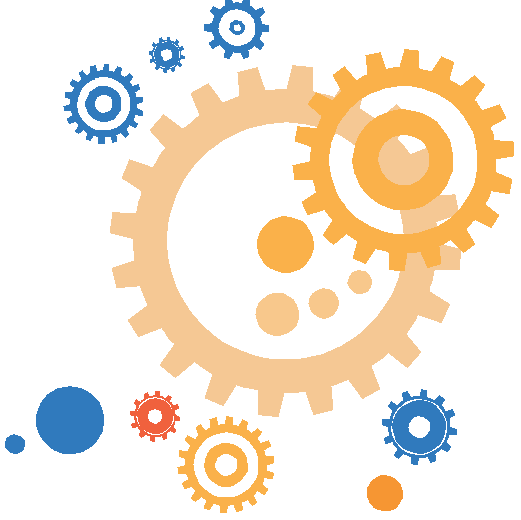 EEGPresencialMesa 16. Las revistas de filosofía de las asociaciones d losofía de Centroamérica.•     Modera: Jessie Zúñiga B. Universidad de Costa Rica.•	Azur. Revista Centroamericana de Filosofía. Álvaro Carvajal Villaplana, Universidad de Costa Rica, Asocia- ción Centroamericana de Filosofía (Costa Rica).•     Coris. Revista de Ciencias Sociales y Humanidades.Guillermo Coronado Céspedes, Círculo de Cartago(Costa Rica).•	Revista Pensamiento Filosó co. Marlon Urizar-Natare- no. Universidad Rafael Landívar. Asociación Guatemal- teca de Filosofía (Guatemala).Jueves 16 de noviembreTarde13:00 - 14:45h      SalaMultiusosMixtaMesa 17. Política, democracia, derechos humanos y pobla- ciones vulnerables•     Modera: Sergio Martén Saborío. Universidad de Costa Rica.•	Convergencia entre los principios de justicia de John Rawls y las formas básicas del bien humano de John Finnis. Denis Oqueli Vilche Amador. Universidad de Buenos Aires (Argentina).•	Procesos de construcción epistémico- política al sur del sur en tiempos de capitalismo neoliberal. Una lectura sobre la lucha de mujeres y diversidades indígenas en Argentina. Fabiana Parra. CONICET- UNLP (Argentina).•     La cultura como derecho humano. Andy Jonathan VélezAliaga. Independiente (Perú).•	El ethos educativo y la enseñanza de la ética. Félix Andrés Rojas. Docente de la Secretaría del distrito de Bogotá (Colombia).Aula 002EEGVirtualMesa 19. Simposio: Los pueblos indígenas y la  losofía. Temas emergentes sobre los pueblos originarios.•     Modera: Asunción Vargas. Universidad de Costa Rica.•	Tiempo, alma y corazón en la losofía Zaa. Edgar Martínez Castillo y Sergio Iván Santiago Guerra. IPN y Universidad Nacional Autónoma de México (México).•	De la estigmatización a la reivindicación: Los pueblos originarios como fuentes de riqueza cultural. El caso de Oaxaca y sus ritos en torno al día de muertos. Imelda Nathaly González Guevara. Facultad de Derecho, Universi- dad Nacional Autónoma de México (México).•	La naturaleza y los pueblos originarios: reencontrando saberes para comprender la crisis ecológica actual. Xicotén- catl Servin Lira. Facultad de Filosofía y Letras, UniversidadJueves 16 de noviembreTarde13:00 - 14:45hSala deProfesoresAntiguoDecanatoVirtualVirtualMesa 20. Tradiciones e historia de la  losofía.•     Modera: Marlene Calvo Oviedo. Universidad de CostaRica.•	Fundamentalismo, Filón de Alejandría, losofía greco- rromana, hermenéutica alegórica. Douglas Calvo Gaínza. Centro de Investigaciones Psicológicas y Socio- lógicas (Cuba).•	El pensamiento de L. E. Nieto Arteta y la  losofía austríaca. Eduardo Bermúdez Barrera. Universidad Simón Bolívar y Universidad del Atlántico (Colombia).•     El alma del mundo y una ecología poética. EdwinCamilo Saavedra Espitia. (Colombia).•	Nicolai Hartman y el carácter de la  losofía como meta- física sistémica. Samuel Iván Lemus Morales. Universi- dad de El Salvador (El Salvador).Mesa 21. Filosofía, con  ictos y crisis: pandemia, cambio climático y económico.•     Modera: José Alberto Quirós Moya. Universidad de Costa Rica.•	Problemas de la teoría de la acción comunicativa de Jürgen Habermas desde la realidad hondureña. Irma Becerra Monterroso. Investigadora independiente (Honduras).  •     La concepción moderna del cuerpo en la medicina actual desde un 	 análisis filosófico. Liana Muñoz Mederos. Univer-sidad Nacional Autónoma de Honduras (Honduras).•     Factchecking y el problema de la desinformación. Omar Solís Ramos.Centro de Investigaciones Económicas, Administrativas y Sociales, Instituto Politécnico (México).•  El valor e la etología para le ética: proto moralidad y continuidad evolutiva de                                                                                                             la empatía. Carlos Rodolfo González. Instituto Tecnológico de Costa Rica. 	14:45 - 15:00h15:00 - 16:45hTerrazaAuditorioEEGPresencialUniversidad Estatal a Distancia (Costa Rica).Receso - caféSesiones de trabajoMesa 22. Mesa redonda: ¿Qué es la  losofía y para qué sirve?•	Modera: María Fernanda Quirós Moya. Universidad de Costa Rica.•     Álvaro Zamora Castro. Círculo de Cartago (CostaRica).•     Guillermo Coronado Céspedes. Círculo de Cartago(Costa Rica).•     Kattya Arroyo Guerra. Universidad de Costa Rica(Costa Rica).•     Roberto Castillo Rojas. Universidad de Costa Rica(Costa Rica).Jueves 16 de noviembreTarde15:00 - 16:45h      Sala deProfesoresSalaMultiusosAula 002EEGPresencialVirtualVirtualMesa 23. Enseñanza, profesionalización y metodología de la investigación en  losofía•     Modera: Lucía Rincón Soto. Universidad de Costa Rica.•	La novela en la enseñanza de la  losofía. Bernardo Castillo Gaitán. Escuela de Estudios Generales, Universi- dad de Costa Rica (Costa Rica).•	Explorando la Enseñanza de Ética en la Educación para Adultos: Una re exión desde Mujeres Estudiantes en el Instituto Profesional de Educación Comunitaria (IPEC). Amanda Rodríguez Vargas. Ministerio de Educación Pública; Sede del Caribe, Universidad de Costa Rica (Costa Rica).•     Sobre la pertinencia de la enseñanza de la Ética en losColegios Técnicos Profesionales. Apuntes pedagógicos y losó cos. Carlos Adrián Alvarado Escalón. Universidad de Costa Rica (Costa Rica).•	Aplicación de dilemas morales como estrategia didácti- ca de la enseñanza de la  losofía. Carolina Navarro Alvarado. Universidad de Costa Rica (Costa Rica).Mesa 24.  Ética y  losofía de las tecnologías disruptivas.•     Modera: Jerry Espinoza Rivera. Universidad de CostaRica.•	La relevancia de la seguridad moral ante el despliegue de la Inteligencia Arti cial. Antonio Luis Terrones Rodrí- guez. Universitat de Valencia / Instituto de Filosofía-CSIC (España). •     Tecnooptimismo e interacción humano-máquina.Principios para una ética de la inteligencia arti cial. Luis Arturo Martínez Vásquez. Universidad de Costa Rica (Costa Rica). •	La enseñanza de Filosofía en diferentes contextos educativos. De las virtudes aristotélicas a la inteligencia arti cial del siglo XXI. Mariela Rivas Da Cunha. Terciaria: CFE-IFD. Instituto de Formación Docente. Secundaria: DGES Educación Media. (Uruguay). Mesa 25. Epistemología, historia y  losofía de la ciencia.•     Modera: Sergio Martén Saborío. Universidad de CostaRica.•	La Filosofía Inca. Alejandro Agrada Espinoza. Universi- dad "Enrique Guzmán y Valle". Lima (Perú).•	El posmodernismo visto desde la investigación de Piaget. Maricela Rojas Zamora. L’Atélier Actif y CIV (Suiza).•	El año de la Ira, una provocación a la ciencia histórica en Costa Rica. Ricardo Herrera Luna. Sede del Sur, Universi- dad de Costa Rica (Costa Rica).•     Hermenéutica de la facticidad y del sentido. Edickson08:00 - 09:45hSesiones de trabajoAuditorio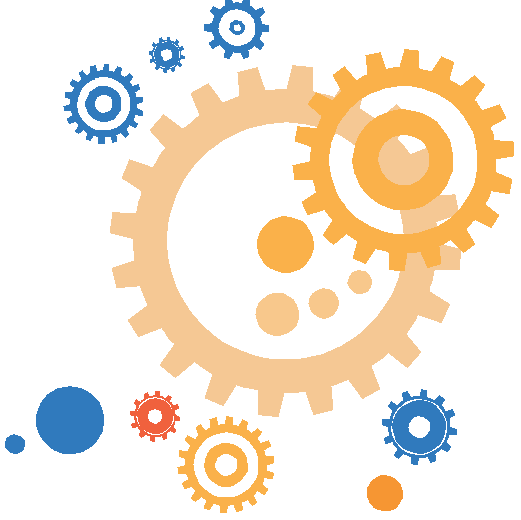 EEGSala deProfesoresSalaMultiusosPresencialPresencialPresencialMesa 26. Política, democracia, derechos humanos y pobla- ciones vulnerables.•     Modera: Estefanía Calderón Sánchez. Universidad de CostaRica.•	Derechos socio-económicos y migración laboral en contextos migratorios Sur-Sur. Mario Josue Cunnin- gham Matamoros. KU Leuven (Bélgica).•	Derechos humanos. Claudia Alejandra Escudero; Nata- lia Vivas. Filosofas del Sur. ISFD N 22. DIEGEP 4546. Olavarría (Argentina).•     Desarrollo Psicológico. Arturo Bernardo LaraMonserat. Universidad de San Carlos de San Carlos deGuatemala (Guatemala).•	La injusticia hermenéutica de los modelos complejos de  Machine Learning. Sergio Martén Saborío. Universidad de Costa Rica (Costa Rica).Mesa 27. Filosofía latinoamericana, decolonialidad, pensa- miento crítico e indígena.•     Modera: Jerry Espinoza Rivera. Universidad de Costa Rica.•	Realidad histórica y derechos humanos en Ignacio Ellacuría. Randall Carrera Umaña. Universidad de Costa Rica (Costa Rica).•	La  losofía de la liberación en tiempos de crisis civiliza- toria. Abdiel Rodríguez Reyes. Universidad de Panamá (Panamá).•	Tras las huellas de un pensador desobediente: algunas re exiones en torno a lecturas dusselianas. Analia V. Arias. AFyL Argentina. ISFDN°8 Juana Manso (Argentina).•     Filosofía latinoamericana y Alteridad: una crítica  losó- ca al presente. Amelia Leonor Gallastegui. Filósofas del Sur- ISFD N°22 (Argentina).Mesa 28. Epistemología, historia y  losofía de la ciencia.•     Modera: Aaron Cordero Gamboa. Universidad de Costa Rica.•	Geofilia. Aproximaciones a la ética ambiental. Julio Minaya. Universidad Autónoma de Santo Domingo (República Dominicana).•	Una lectura a la obra pre-crítica kantiana para la identi- fcación de los diferentes “objetos” en Kant. Sofia Alvarado Morales. Universidad Nacional Autónoma de México (México).•	Evolución del modelo de investigación de la Universi- dad de Costa Rica (UCR). Continuidades y rupturas desde el Desarrollismo incluyente hasta el Neoliberalis- mo pragmático (1973-2019). Edgardo Fonseca Zúñiga. Sede del Sur; Universidad de Costa Rica (Costa Rica).•     Comprensión cientí ca. Esaú Herrera Solís. UniversidadNacional (Costa Rica).08:00 - 09:45h      Aula 102Edificio de  AulasSala 1Biblioteca Carlos Monge AlfaroAula 002EEGMixtaMixtaVirtualMesa 29. Tradiciones e historia de la  losofía.•     Modera: Emmanuel González Arroyo. Universidad de       Costa Rica. 	•     Humberto Piñera Llera: una historia de la  losofía enCuba. Vivian Cherdys Noblet Valverde. Universidad de Oriente (Cuba).•	Descartes: un nuevo maestro de lógica para reempla- zar a Aristóteles en las escuelas europeas y america-nas. Rafael Cerpa Estremadoyro. Universidad Nacio- nal Tecnológica de Lima Sur (Perú).•	De la fenomenología hermenéutica a la fenomenolo- gía dialéctica: el aporte del joven Marcuse a laestructuración de una  losofía concreta. Rodnie Gabriel Galeano Rosa. Universidad de Salamanca (España).•     El sentido  religioso: aproximaciones  losó cas.James Dinarte Arias. Universidad de Costa Rica(Costa Rica).Mesa 30. Presentación  del libroSimbolismo e implicación.•     Modera: Luis Martínez Vásquez. Universidad de       Costa Rica. 	•     Julio Minaya Santos. Universidad Autónoma deSanto Domingo (República Dominicana).•     Carlos Rojas Osorio. Universidad de Puerto Rico(Puerto Rico).•     Germán Vargas Guillen. Universidad PedagógicaNacional (Colombia).•	Edickson Minaya del Rosario. Universidad Autónoma de Santo Domingo (República Dominicana).Mesa 31. Filosofía latinoamericana,  decolonialidad, pensamiento crítico e indígena.•     Modera: Ariel Jaslín Jiménez. Universidad de CostaRica.•     Filosofía en El Salvador. América como tema deestudio  en el pensamiento de Alberto Masferrer. Alfredo Josué Ortez Canales. Departamento deFilosofía, Universidad de El Salvador (El Salvador).•	El valor de nuestra herencia: la hermenéutica pluri- tópica en el pensamiento de Francisco Gavidia.Francisco Alejandro Avalos Luna. Universidad de ElSalvador (El Salvador).•     La estética del resentimiento de la ‘Manosfera’. JuanManuel Espana. Universidad de Panamá (Panamá)."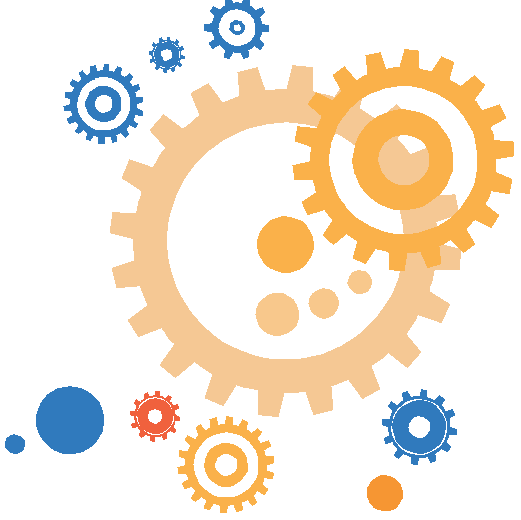 08:00 - 09:45h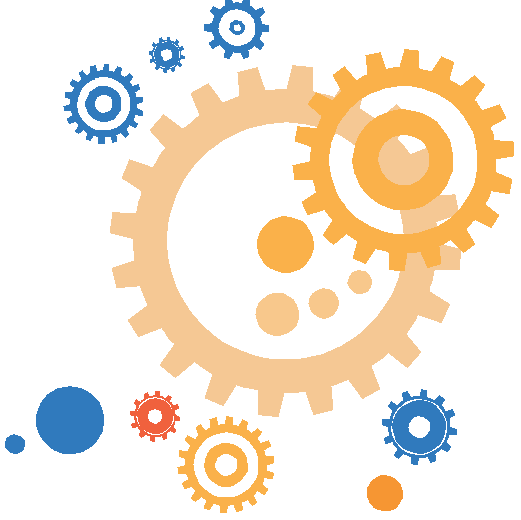 09:45 - 10:00h10:00 - 11:45hDecanatoComedorAuditorioEEGSalaMultiusoVirtualPresencialMixtaMesa 32. Simposio: Los pueblos indígenas y la losofía. Pueblos originarios y afrodescendientes en México y Latinoamérica.•     Modera: Randall Carrera Umaña. Universidad de CostaRica.•	Revisión crítica del fundamento del derecho desde la epistemología de los pueblos originarios. Sophia Pérez Fuentes Sacramento. Ibero León (México).•	La belleza de la erística latinoamericana. Alonso Sebas- tián Ramírez Ramírez. Facultad de Filosofía y Letras, Universidad Nacional Autónoma de México (México).•	Jarochos: la trayectoria de una población afrodescen- diente en México. Yael Rodríguez Rodríguez. Facultad de Filosofía y Letras, Universidad Nacional Autónoma de México (México).•	Una utopía cercana: Los purépecha: Vasco de Quiroga y Tomas Moro. Gabriel Argenis Ponce Fuentes. Facultad de Filosofía y Letras, Universidad Nacional Autónoma de México (México).Receso – café Sesiones de trabajo ConferenciaLa situación de la enseñanza de la losofía en la educaciónmedia de Centroamericana y el Caribe.Álvaro Carvajal Villaplana. Asociación Centroamericana deFilosofía. Universidad de Costa Rica.Mesa 33. Lógica y argumentación.•     Modera: Randall Carrera Umaña. Universidad de CostaRica.•	La lógica de primer orden como lógica base para las matemáticas contemporáneas. Ricardo José Da Silva Araujo. Universidad Central de Venezuela (Venezuela).•	El Campo de los Números Naturales, su lógica interna y su Génesis. Arturo Lara Monserrat. Universidad de San Carlos de Guatemala (Guatemala).•	La concepción dinámica de la realidad: dialéctica y evolución en la naturaleza humana y de las cosas. Marco Aurelio Peña Morales. Iniciativa Puentes por los Estu- diantes de Nicaragua (IPEN); Asociación Centroamerica- na de Filosofía (ACAFI) (Nicaragua).•	Vulnerabilidad, crisis climática y enfoque de las capaci- dades. Pablo Heredia. Universidad Autónoma de Barcelo- na (España).10:00 - 11:45h      Aula 102Edi cio deSala deProfesoresMixtaVirtualMesa 34. Estética y  losofía del arte en el contexto actual.•     Modera: Dina Espinosa Brilla. Universidad de CostaRica.•	La Estética de Vattimo para explicar los museos  de la ciudad de México en la pandemia  del Covid-19, en el año 2020. Juan Manuel Espinosa Sánchez. Universi-dad Autónoma de Quintana Roo (México).•     Prostética y transhumanismo: nuevos  modelos deopresión  y desensibilización. Alan Quezada Figue- roa. Universidad de Guanajuato (México).•     Memoria, estética y arte: implicaciones en nuestrostiempos.  María del Rosario Castañeda Reyes. Institu- to Superior de Ciencias de la Educación del Estado de México, División Ecatepec (México).•	Invitación a sentir: bioestética y sentidos transmo- dernos. Alan Quezada Figueroa. Asociación deFilosofía y Liberación (México).Mesa 35. Política, democracia, derechos  humanos y poblaciones vulnerables•     Modera: Elsa Siu Lanzas. Universidad de Costa Rica.•	La construcción  social del miedo: sujetos  republica- nos y emociones políticas. Maximiliano María Garai- cochea. Universidad Nacional del Sur (Argentina).•     Ética del desarrollo humano en clave aristotélica.Felipe Correa Mautz. Universidad de Chile (Chile).•	Democracias en red: un análisis   losó co del espacio público digital como ámbito de la deliberación y delas emociones políticas. Daniel Busdygan.  Universi- dad Nacional de La Plata (Argentina).•     Finitud y vulnerabilidad en la ética contemporánea.Edickson Minaya del Rosario. Universidad Autónoma de Santo Domingo (República Dominicana).13:00 - 14:45hSesiones de trabajoAuditorioEEGAula 002EEGSalaMultiusosPresencialPresencialMixtaMesa 36. Filosofía latinoamericana, decolonialidad, pensa- miento crítico e indígena•     Modera: Jorge Alberto Monge Ortiz. Universidad de      Costa Rica. 	•	Relevancia en la actualidad del pensamiento: político, económico, social y educativo de Valle. Mario Rene Coto Duron. Universidad Nacional Autónoma de Honduras (Honduras).•     Teoría crítica en Eduardo Grüner. Andrés Molina Araya.Universidad de Costa Rica (Costa Rica).•	Perspectivas   losó cas en las obras de Ramón Amaya Amador. Jorge Alberto Villeda Bojorque. Universidad Tecnológica Centroamericana Universidad; Universidad Nacional Autónoma de Honduras (Honduras).•	El diálogo con el Otro y la Otra, camino a una ética de la interculturalidad: re exión desde Levinas y Dussel. Álvaro Fernández-González. Universidad de Costa Rica (Costa Rica).Mesa 37. Presentación de los libros: Pensamiento Crítico: Ensayos sobre Filosofía de la liberación y Decolonialidad y Enrique Dussel y la crítica a la modernidad De Abdiel Rodrí- guez Reyes.•     Modera: Aaron Cordero Gamboa. Universidad de CostaRica.•     Julio Minaya Santos. Universidad Autónoma de SantoDomingo (República Dominicana).•     Esteban Aguilar Ramírez. Universidad Nacional (CostaRica).•     Abdiel Rodríguez Reyes. Universidad de Panamá (Panamá).Mesa 38. Filosofía, género y diversidad sexual.•     Modera: Eduard Ortiz Pineda. Universidad de Costa Rica. 	•	Bosquejo para una radiografía de la heterocentralidad policial venezolana. Emiro Colina. Universidad de Los Andes (Venezuela).•	Lo Político También es Personal: relaciones políticas para una vida autónomas. María Pía Méndez. Universidad Mayor (Chile).•     Crítica a la noción de perfomatividad de Judith Butler.Álvaro Carvajal Villaplana. Universidad de Costa Rica(Costa Rica)13:00 - 14:45h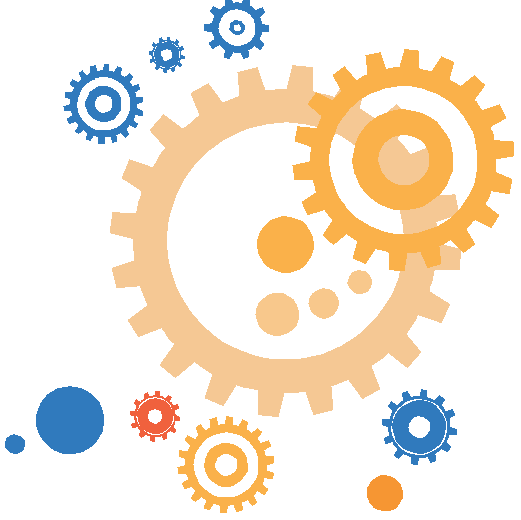 14:45 – 15:00h15:00 – 16:00h16:00 – 16:45hSala deProfesoresSala 1Biblioteca Carlos Monge AlfaroComedorAuditorioEEGTerrazaMixtaMixtaMesa 39. Nuevas tendencias y perspectivas de la losofía.•     Modera: Bernardo Castillo Gaitán. Universidad de CostaRica.•	Hermenéutica trascendental y literatura: propuesta de análisis crítico y aplicación al trabajo literario de Cristina Rivera Garza. Jáirol Núñez Moya. Universidad de Costa Rica, Universidad de Valencia (España).•	Aproximaciones a una fundamentación fenomenológica de una ontología pluralista. Brayan Stee Hernández Cagua. Universidad Iberoamericana Ciudad de México (México).•	Derecho humano a la educación en la Costa Rica neolibe- ral. La perspectiva de docentes universitarios. Francisco Cordero Méndez. Universidad Estatal a Distancia (Costa Rica).•	Hermenéutica de la facticidad y del sentido. Edickson Minaya del Rosario. Universidad Autónoma de Santo Domingo (República Dominicana).Mesa 40. Política, democracia, derechos humanos y poblaciones vulnerables•     Modera: Luis Arturo Martínez Vásquez. Universidad deCosta Rica.•	Justicia social y derechos humanos. Aportes conceptua- les desde el enfoque de las capacidades. Jorge Jared Platas Curiel. Universidad Nacional Autónoma de México (México).•     Ética del desarrollo humano en clave aristotélica. FelipeCorrea Mautz. Universidad de Chile (Chile).•	Ética del Siglo XXI. Octavio Giraldo Castro. Universidad del Norte Corporación Universitaria Reformada (Colom- bia).•	Cambio climático y participación ciudadana. Contribu- ción  losó ca y ética para una democracia medioam- biental. Francisco Quesada Rodríguez. Universidad de Costa Rica (Costa Rica).Receso – caféCierre del congresoLectura de la Declaración de Asociación Centroamericana de Filosofía (ACAFI).Lectura de la Declaración del Congreso. Homenajes.Acto cultural. Palabras de cierre.BrindisEnlaces Zoom: LugarSalaProfesores Aula 002 EEG Sala Multiusos Ant. DecanatoSala 1Biblioteca CMAAula 102 AULASID Reunión830 5712 0196833 1743 1217842 4376 7545854 3546 2418828 5743 8734889 4338 8953Código Acceso868698970643587312298390380718153571Enlacehttps://udecr.zoom.us/j/83057120196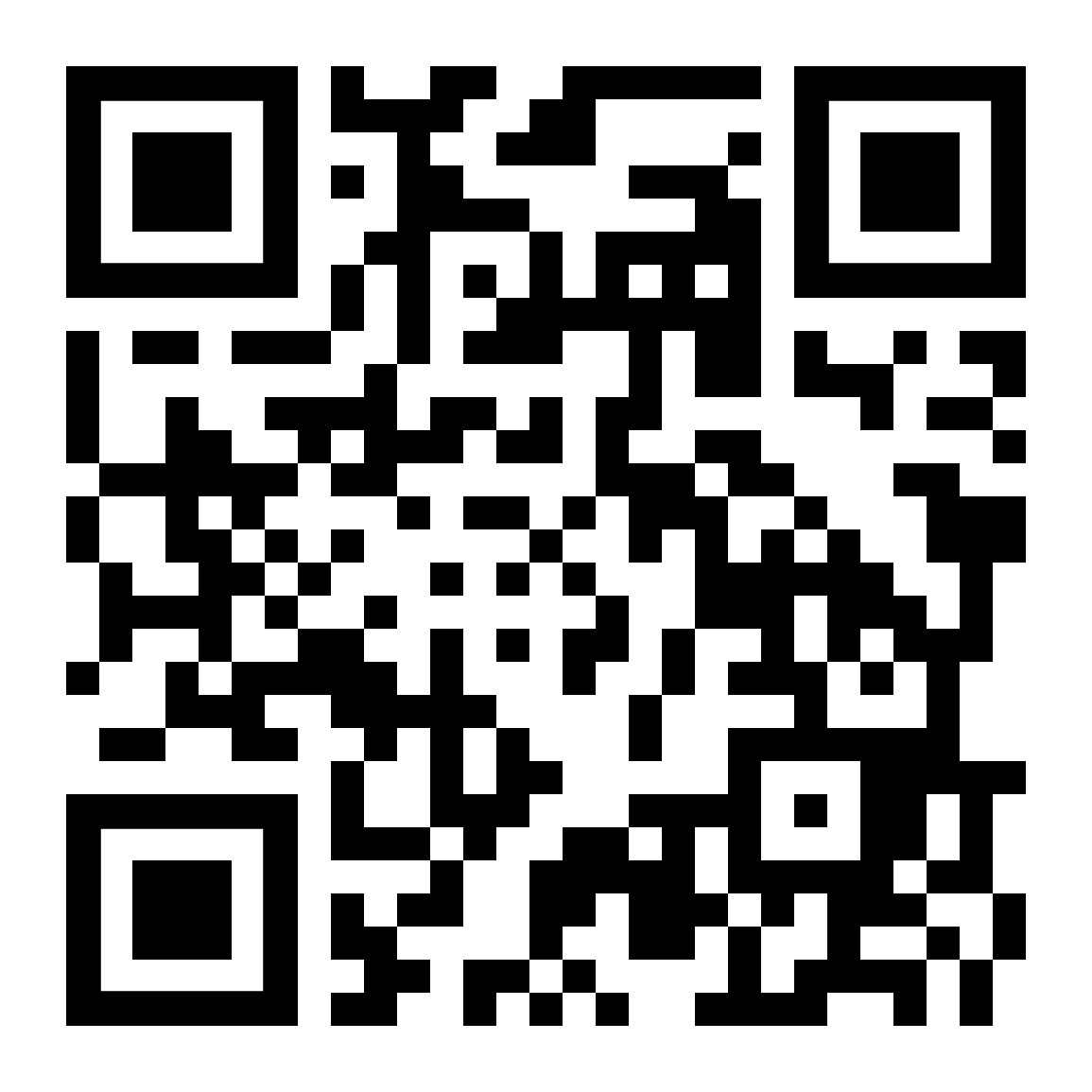 https://udecr.zoom.us/j/83317431217           https://udecr.zoom.us/j/84243767545          https://udecr.zoom.us/j/85435462418         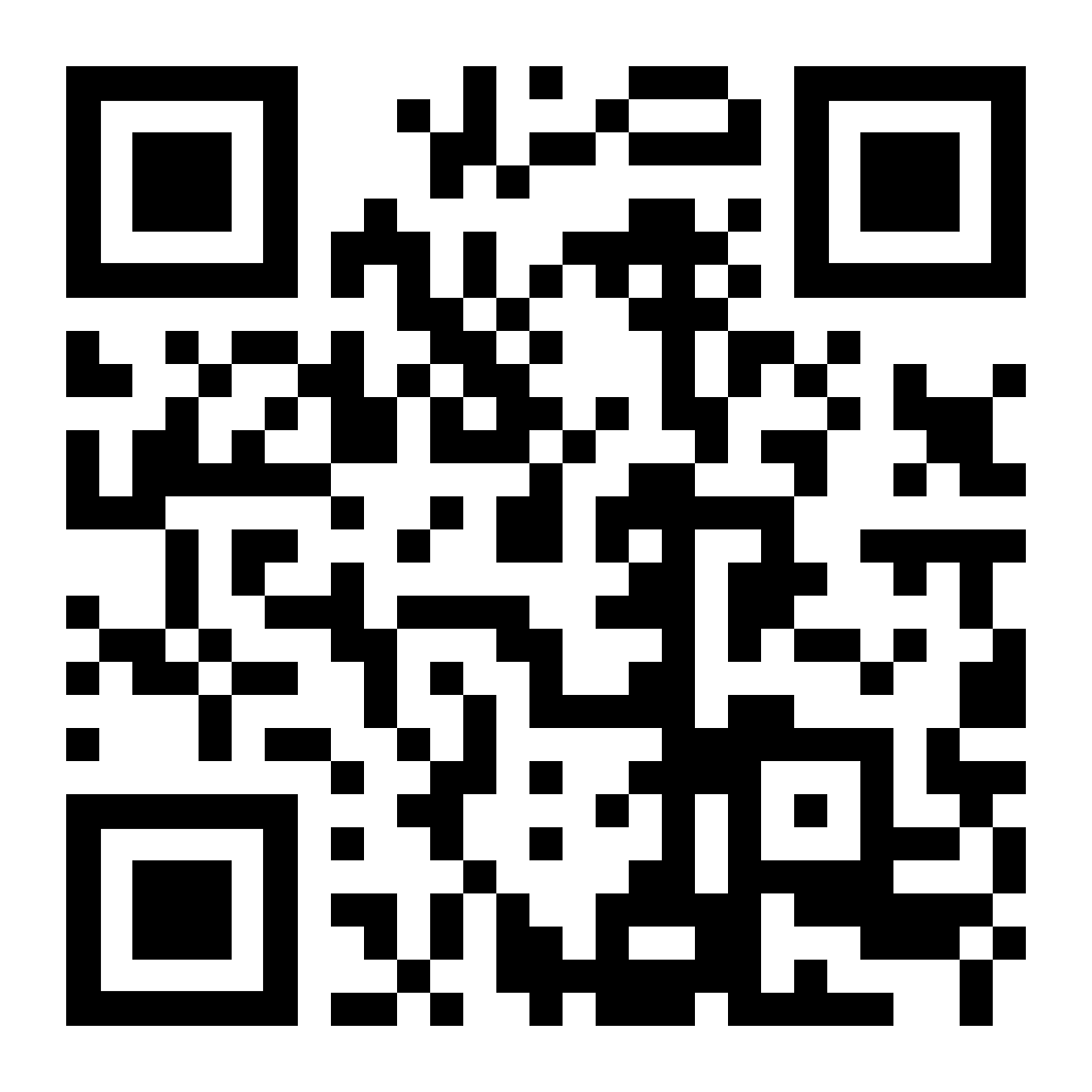 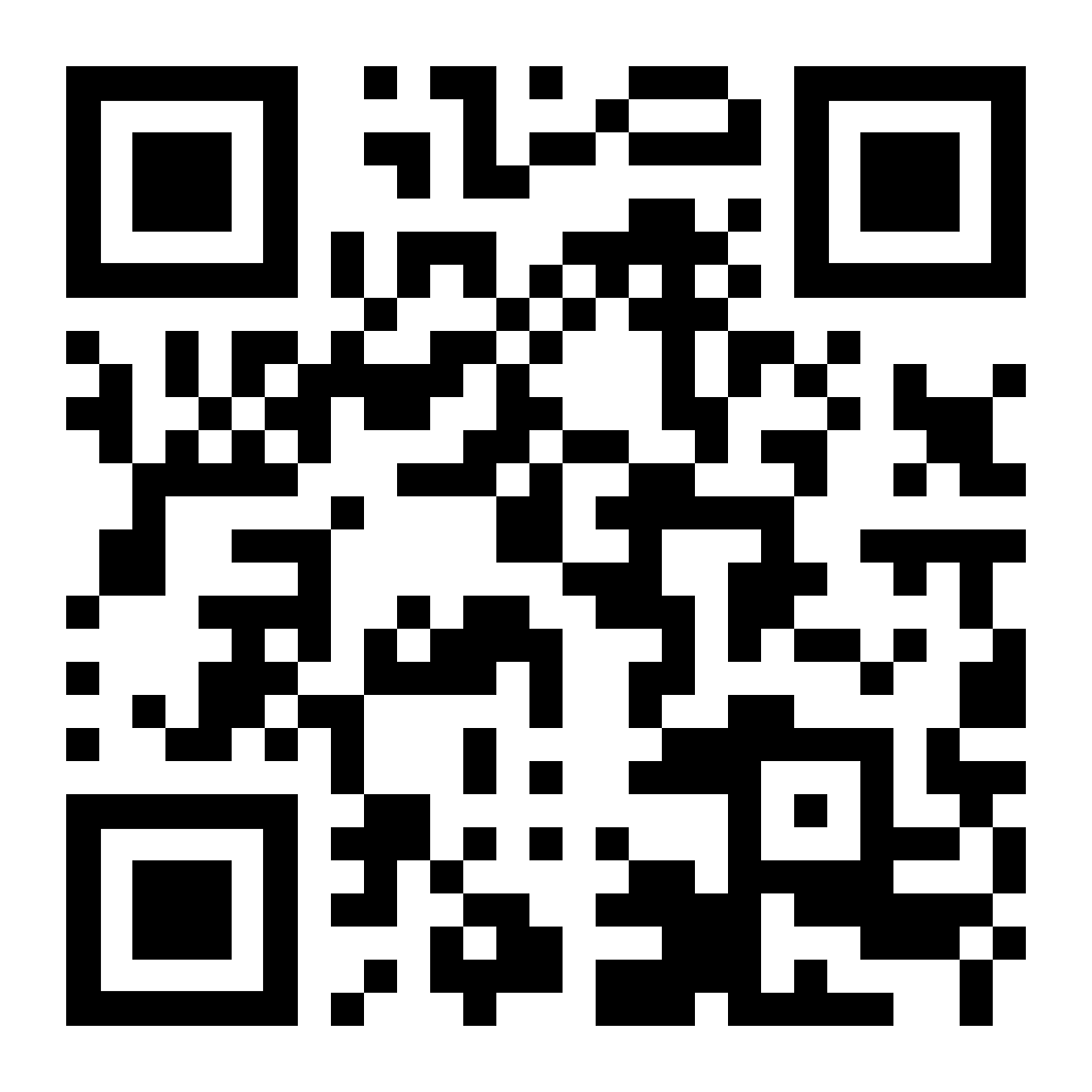 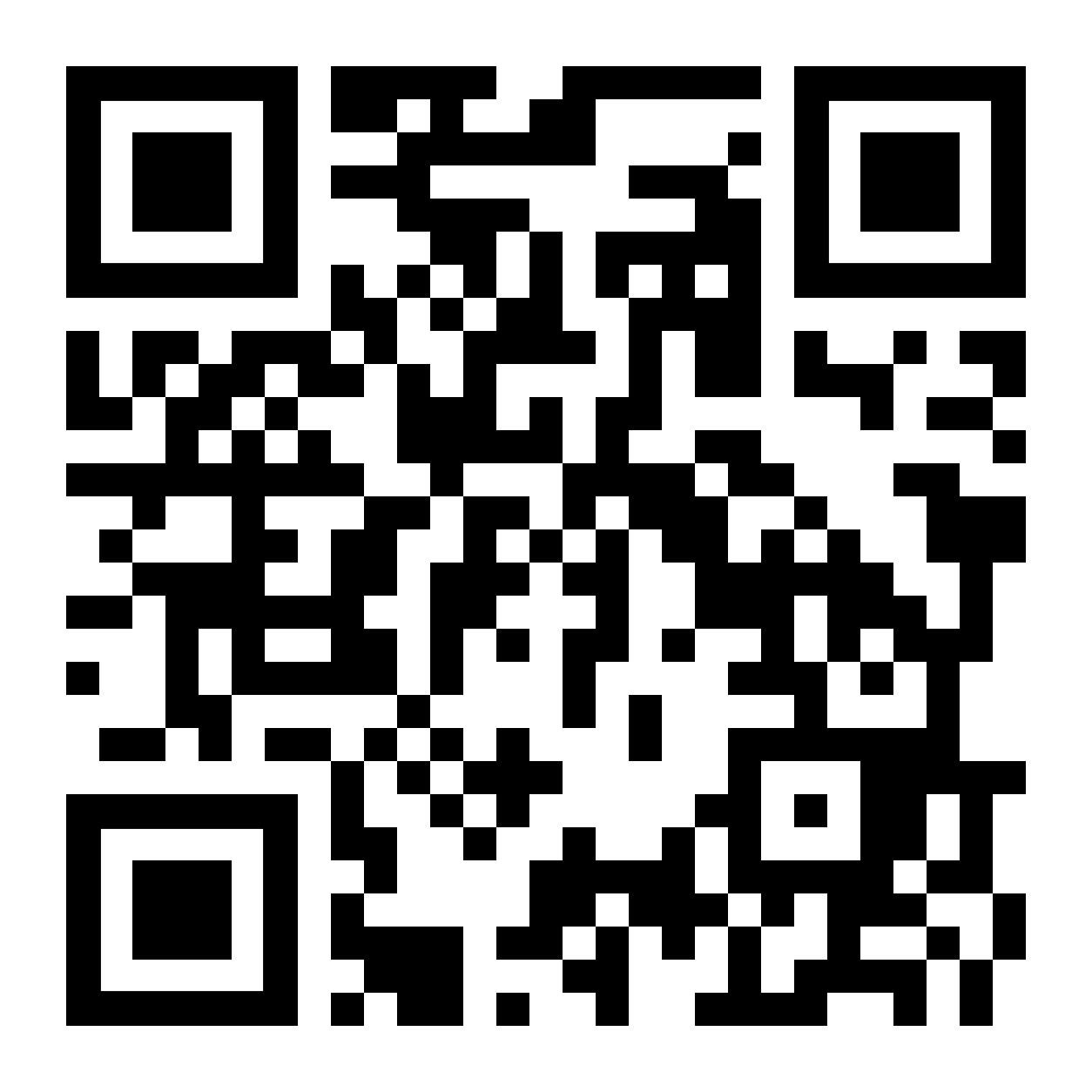 https://udecr.zoom.us/j/82857438734         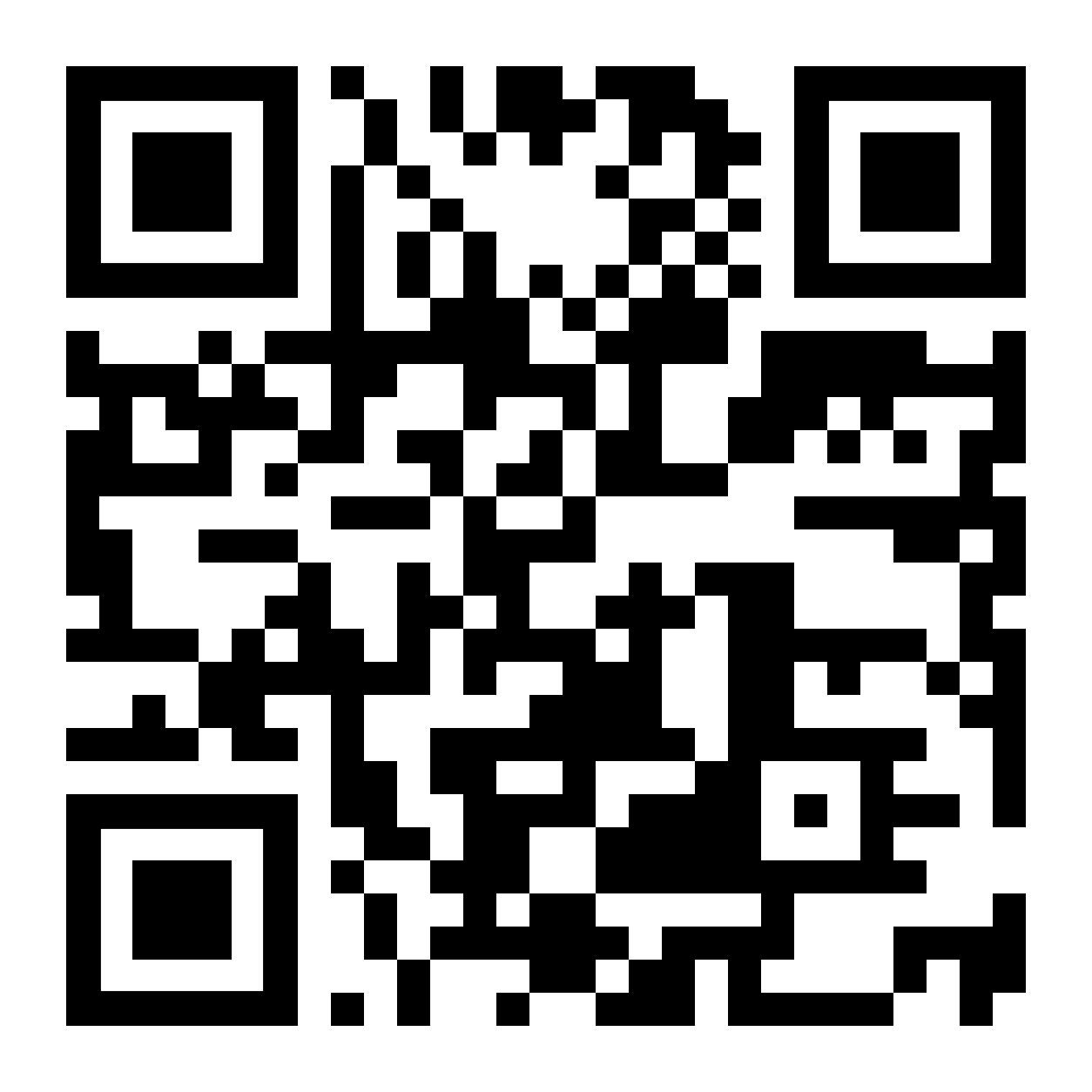 https://udecr.zoom.us/j/88943388953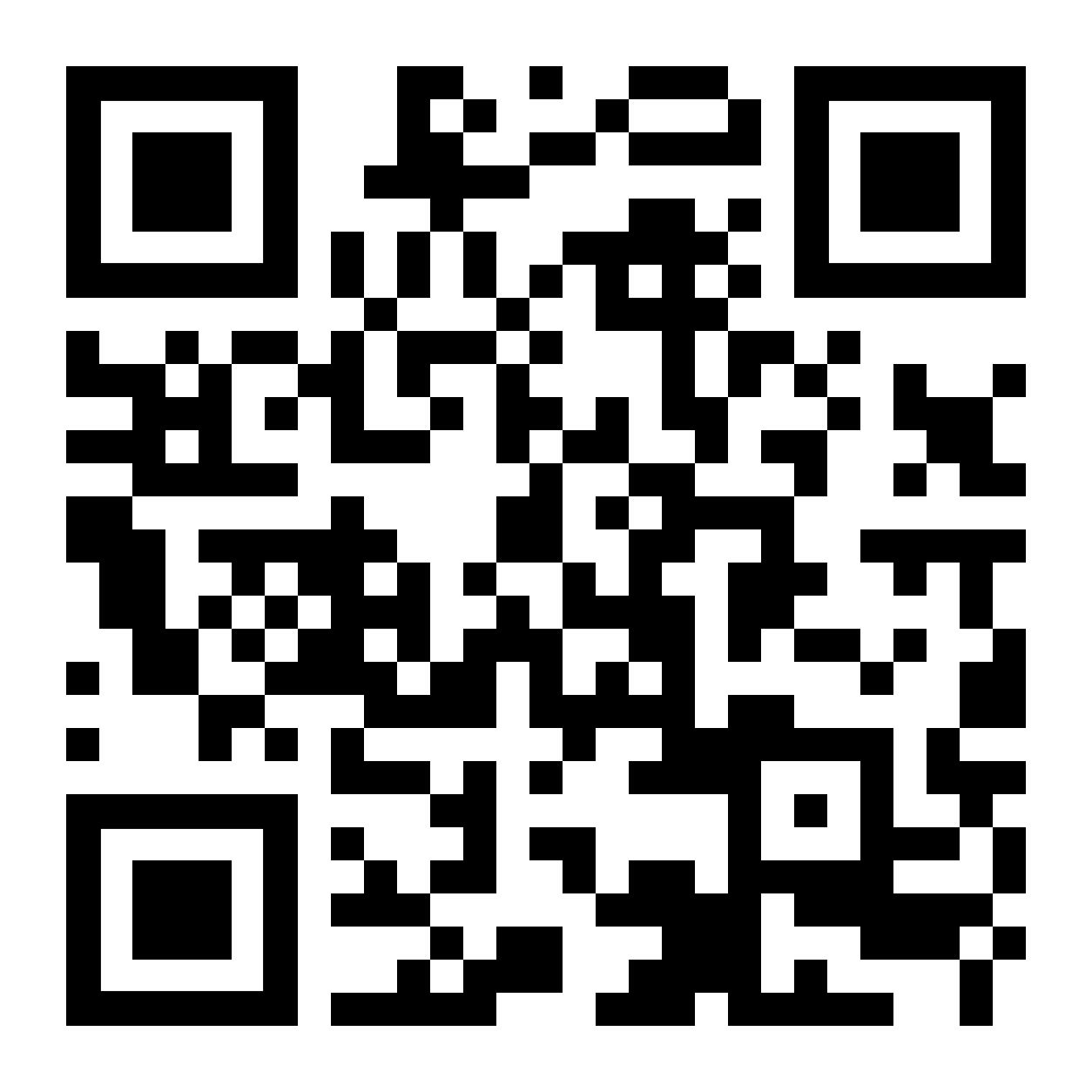 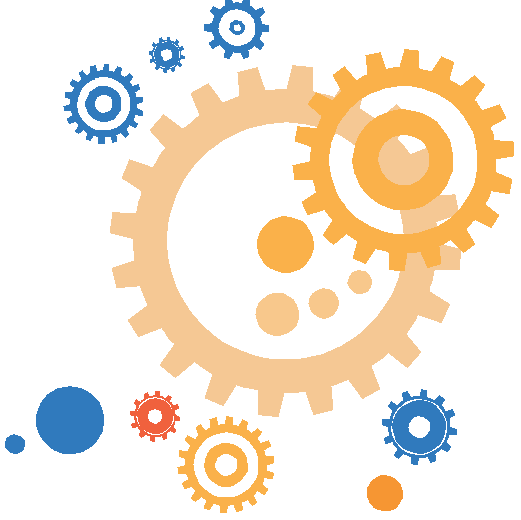 08:00 -08:30hAuditorio EEGInscripciones, entrega de materiales.08:30 - 09:15hAuditorio EEGBienvenida e InauguraciónDr. Álvaro Carvajal Villaplana, Coordinador del Congreso, Escuelade Estudios Generales.Máster Járiol Nuñez Moya. Director, Escuela de Estudios Generales.Dr. Gustavo Gutiérrez Espeleta. Rector, Universidad de Costa Rica.Acto cultural a cargo de Marvin Camacho Villegas.09:15 - 09:30hTerrazaRefrigerio, café.09:30 - 11:00hAuditorio EEGConferencia inauguralAproximación a algunas  guras de la  losofía Centroamericana ydel Caribe antillano.Carlos Rojas Osorio, Universidad de Puerto Rico.11:00 - 12:00hAuditorio EEGConferenciaDesarrollo: de la política a la  losofía.Luis Camacho Naranjo. Universidad de Costa Rica."12:00 - 13:00hTerrazaRecepciónReceso – café14:45 - 15:00hTerrazaSesiones de trabajo15:00 - 16:45hAuditorioPresencialConferenciaEEGEmergencias, transiciones y colapso. Respuestas desde elecofeminismo.María José Guerra Palmero. Universidad La Laguna (España).Aula 002EEGVirtualMesa 7. Enseñanza, profesionalización y metodología de la investi- gación en  losofía.09:45 - 10:00hTerrazaPresencialReceso – café10:00 - 11:45hSesiones de trabajoAuditorioEEGConferenciaProblemas de la crisis actual de la  losofía como re ejo de la crisis del mundo contemporáneo: medidas ante los retos y desafíos.Irma Becerra. Ex profesora. Universidad Autónoma deHonduras (Honduras).Aula 002EEGMixtaMesa 13. Estética y losofía del arte en el contexto actual. Modera: Juan Gabriel Alfaro Molina. Universidad de Costa Rica.Sala 1Biblioteca Carlos Monge AlfaroMixtaMesa 18. Filosofía para niños (as), adolescentes y adultos(as) mayores•     Modera: Bernal Monge Gómez. Universidad de Costa Rica. 	•	Actitud de las maestras cooperantes respecto del papel de la losofía en la formación de las niñas y los niños de los centros de práctica. Jorge Luis Quintana Montes. Corpora- ción Universitaria Rafael Núñez (Colombia).•     Diseños didácticos para el aprendizaje de  losofía. JoanJavier Cordero Redondo. Universidad de Costa Rica (CostaRica).•     Cómo enseñar  losofía a los niños o deberíamos enseñar-les a losofar. Marbin Amílcar Pérez Natarén UniversidadNacional Autónoma de Honduras (en Valle de Sula/U-NAH-VS) (Honduras).•     Importancia del estudio de la losofía marxista-leninistaen jóvenes universitarios. Yunia Zamora Cuñat. Universi-dad de Oriente (Cuba).